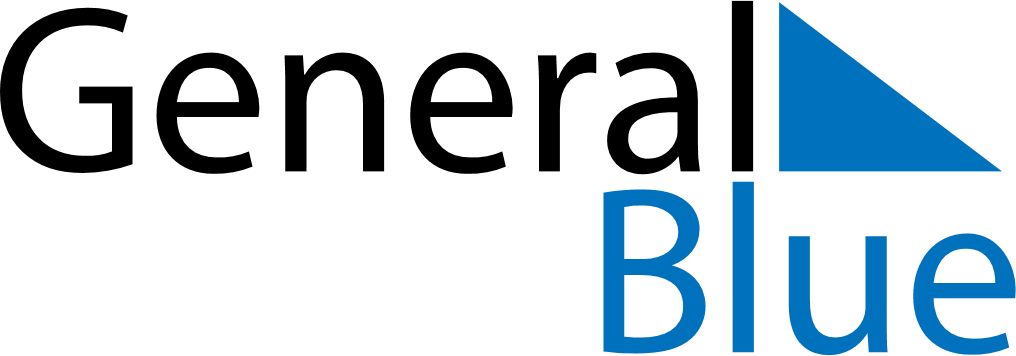 September 2024September 2024September 2024September 2024September 2024September 2024Paris, FranceParis, FranceParis, FranceParis, FranceParis, FranceParis, FranceSunday Monday Tuesday Wednesday Thursday Friday Saturday 1 2 3 4 5 6 7 Sunrise: 7:07 AM Sunset: 8:33 PM Daylight: 13 hours and 26 minutes. Sunrise: 7:09 AM Sunset: 8:31 PM Daylight: 13 hours and 22 minutes. Sunrise: 7:10 AM Sunset: 8:29 PM Daylight: 13 hours and 19 minutes. Sunrise: 7:11 AM Sunset: 8:27 PM Daylight: 13 hours and 15 minutes. Sunrise: 7:13 AM Sunset: 8:25 PM Daylight: 13 hours and 12 minutes. Sunrise: 7:14 AM Sunset: 8:23 PM Daylight: 13 hours and 8 minutes. Sunrise: 7:16 AM Sunset: 8:21 PM Daylight: 13 hours and 5 minutes. 8 9 10 11 12 13 14 Sunrise: 7:17 AM Sunset: 8:19 PM Daylight: 13 hours and 1 minute. Sunrise: 7:18 AM Sunset: 8:17 PM Daylight: 12 hours and 58 minutes. Sunrise: 7:20 AM Sunset: 8:14 PM Daylight: 12 hours and 54 minutes. Sunrise: 7:21 AM Sunset: 8:12 PM Daylight: 12 hours and 51 minutes. Sunrise: 7:23 AM Sunset: 8:10 PM Daylight: 12 hours and 47 minutes. Sunrise: 7:24 AM Sunset: 8:08 PM Daylight: 12 hours and 43 minutes. Sunrise: 7:25 AM Sunset: 8:06 PM Daylight: 12 hours and 40 minutes. 15 16 17 18 19 20 21 Sunrise: 7:27 AM Sunset: 8:04 PM Daylight: 12 hours and 36 minutes. Sunrise: 7:28 AM Sunset: 8:02 PM Daylight: 12 hours and 33 minutes. Sunrise: 7:30 AM Sunset: 8:00 PM Daylight: 12 hours and 29 minutes. Sunrise: 7:31 AM Sunset: 7:57 PM Daylight: 12 hours and 26 minutes. Sunrise: 7:33 AM Sunset: 7:55 PM Daylight: 12 hours and 22 minutes. Sunrise: 7:34 AM Sunset: 7:53 PM Daylight: 12 hours and 19 minutes. Sunrise: 7:35 AM Sunset: 7:51 PM Daylight: 12 hours and 15 minutes. 22 23 24 25 26 27 28 Sunrise: 7:37 AM Sunset: 7:49 PM Daylight: 12 hours and 12 minutes. Sunrise: 7:38 AM Sunset: 7:47 PM Daylight: 12 hours and 8 minutes. Sunrise: 7:40 AM Sunset: 7:45 PM Daylight: 12 hours and 4 minutes. Sunrise: 7:41 AM Sunset: 7:42 PM Daylight: 12 hours and 1 minute. Sunrise: 7:43 AM Sunset: 7:40 PM Daylight: 11 hours and 57 minutes. Sunrise: 7:44 AM Sunset: 7:38 PM Daylight: 11 hours and 54 minutes. Sunrise: 7:45 AM Sunset: 7:36 PM Daylight: 11 hours and 50 minutes. 29 30 Sunrise: 7:47 AM Sunset: 7:34 PM Daylight: 11 hours and 47 minutes. Sunrise: 7:48 AM Sunset: 7:32 PM Daylight: 11 hours and 43 minutes. 